ТАБЛИЦАРезультатов стыковых и финальных игр XIX традиционного турнира по футболупамяти Поповича А.Г. среди подростков 2003г.р.14-17 апреля 2016г., б/о «Изумрудное»ГРУППА DГРУППА EГРУППА 10-12 местоГРУППА 7-9 местоНоминации:Лучший вратарь: Мигунов Иван, «Сормово», г.Н.НовгородЛучший защитник: Косогоров Артемий, «Шинник», г.ЯрославльЛучший бомбардир: Шилов Данил, «Амкар», г.ПермьЛучший нападаюший: Винокуров Максим, «Шинник», г.ЯрославльЛучший полузащитник: Размеров Андрей, ФК «Тюмень», г.ТюменьЛучший игрок: Синицын Егор, «Сормово», г.Н.Новгород№Участники123РазницамячейОчкиМесто1ФК «Тюмень» г.Тюмень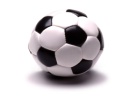 1:01:32-3321ФК «Тюмень» г.Тюмень30-1322«СДЮШОР №8»г.Н.Новгород0:10:20-3032«СДЮШОР №8»г.Н.Новгород00-3033«Шинник»г.Ярославль3:12:05-1613«Шинник»г.Ярославль33+461№Участники123РазницамячейОчкиМесто1«Сормово»г.Н.Новгород1:06:07-0611«Сормово»г.Н.Новгород33+7612«АМКАР»г.Пермь0:16:06-1322«АМКАР»г.Пермь03+5323«Ворсма»г.Ворсма0:60:60-12033«Ворсма»г.Ворсма00-1203№Участники123РазницамячейОчкиМесто1«Водник»г.Н.Новгород0:00:50-51121«Водник»г.Н.Новгород10-51122«Надежда»г.Н.Новгород0:03:03-04102«Надежда»г.Н.Новгород13+34103«Динамо»г.Киров5:00:35-33113«Динамо»г.Киров30+2311№Участники123РазницамячейОчкиМесто1«Радий»г.Н.Новгород0:31:01-3381«Радий»г.Н.Новгород03-2382«ДЮСШ №3»г.Кострома3:05:08-0672«ДЮСШ №3»г.Кострома33+8673«СДЮШОР №8-2»г.Н.Новгород0:10:50-6093«СДЮШОР №8-2»г.Н.Новгород00-609Матчза 5-6 место«Ворсма»г.Ворсма0:0«СДЮШОР №8»г.Н.НовгородМатчза 5-6 место«Ворсма»г.Ворсмапо пенальти:по пенальти:по пенальти:«СДЮШОР №8»г.Н.НовгородМатчза 5-6 место«Ворсма»г.Ворсма5:4«СДЮШОР №8»г.Н.НовгородМатчза 3-4 место«Амкар»г.Пермь3:0ФК «Тюмень»г.ТюменьФинал«Шинник»г.Ярославль1:1«Сормово»г.Н.НовгородФинал«Шинник»г.Ярославльпо пенальтипо пенальтипо пенальти«Сормово»г.Н.НовгородФинал«Шинник»г.Ярославль4:2«Сормово»г.Н.Новгород